Пополнение лицевого счета  через терминалы ОАО «Банка Москвы» банковской картойВставьте карту.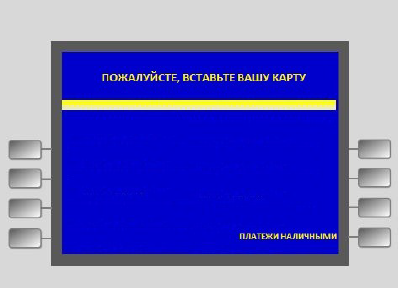 Введите ПИН-код банковской карты (4 цифры),нажмите «ДАЛЕЕ».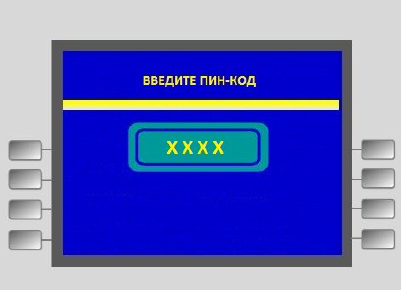 В основном меню выберите «ПЛАТЕЖИ».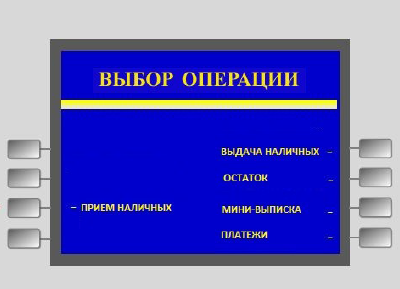 Выберите группу «ОПЛАТА ПО КОДУ ПЛАТЕЖА».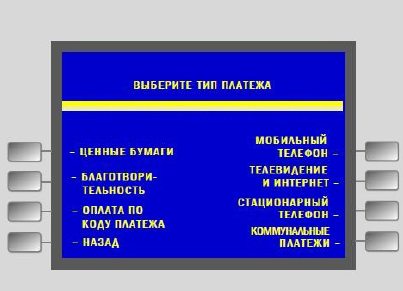 В следующем меню введите код платежа. Не более 3 цифр, 
ГУП «Социальное питание «Юго-Восток» - код 906. 
ООО кафе «Утро» – код 910
ГУП «Социальное питание Север»- код 908Нажмите «ВВОД».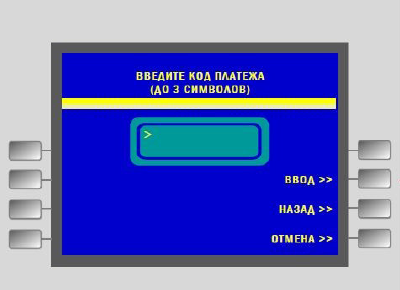 Для возврата в предыдущее меню нажмите «НАЗАД».Внимание! На этом этапе и далее Вы всегда сможете прервать операцию пополнения  лицевого счёта, нажав на кнопку «ОТМЕНА».В окне «ВВЕДИТЕ РЕКВИЗИТЫ ПЛАТЕЖА» введите номер (от 8 до 10 цифр) лицевого счета школьника.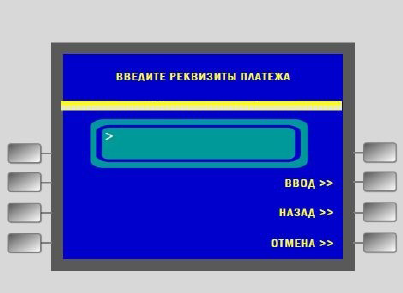 Внимание! В случае попыток ввода больше 10 цифр или меньше 8 будет выдано предупреждение об ошибке. В случае ввода несуществующего лицевого счета на экране появится надпись «Неверный лицевой счет».Нажмите «ВВОД» для перехода на следующий экран.Скорректируйте, в случае необходимости, введенное значение, нажав «НАЗАД».Введите сумму платежа в рублях. Нажмите «ПОДТВЕРДИТЬ», возьмите распечатанную квитанцию об оплате.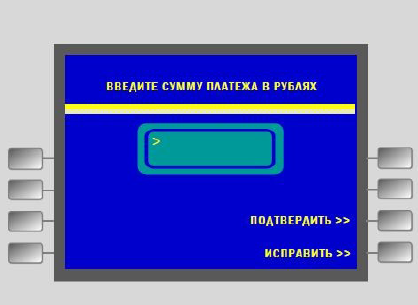 Внимание! Для отмены операции нажмите «ИСПРАВИТЬ»На экране показана фамилия и имя владельца лицевого счета, а также актуальный баланс лицевого счета. Для пополнения лицевого счета выберите «ДА».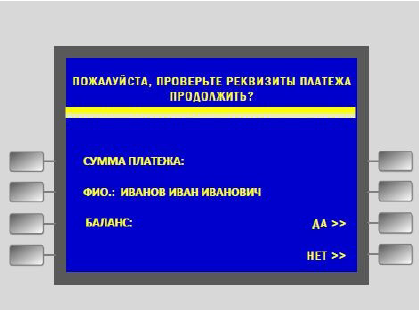 Внимание! Для отмены операции нажмите «НЕТ».Ваша операция завершена, возьмите распечатанную квитанцию об оплате.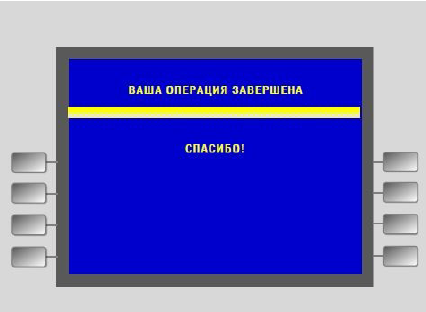 В результате проведенных действий лицевой счет электронной карты вашего ребенка будет пополнен, а Вы получите SMS-сообщение с суммой зачисления и значением баланса лицевого счета после зачисления, например: